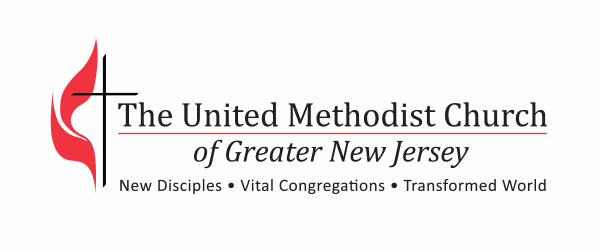 PLANTILLA DE INSCRIPCION PARA “TEAM VITAL” 2018Las solicitudes de inscripción son revisadas mensualmente. Las congregaciones aceptadas en el programa son informadas una vez son asignadas a un equipo de trabajo. El tiempo de espera depende de varios factores, especialmente el tiempo que tome formar grupos distritales o regionales. Canalice sus preguntas sobre el programa con la Rev. Gina Yeske, Coordinadora de la conferencia para “Team Vital” (gyeske@gnjumc.org) Para entrar su información, oprima las áreas grises oscura en los encasillados. Asegúrese de completar todos los encasillados en color gris. Sus respuestas deben limitarse al espacio provisto.Indique si está aplicando para un Cargo pastoral que consiste múltiples congregacionesIndique si está aplicando para un Cargo pastoral que consiste múltiples congregacionesNombre Iglesia(s)Código Iglesia (4#) Dirección PostalDistrito Pastor(a)Email: Presidente(a) Concilio Email:Líder Equipo “Team Vital" (Laico) Email:Para obtener información estadística de su iglesia, vaya a ezra.gcfa.org utilizando el nombre y contraseña asignado a su Iglesia. Para más información, puede comunicarse con Diana Picurro (dpicurro@gnjumc.org) Para obtener información estadística de su iglesia, vaya a ezra.gcfa.org utilizando el nombre y contraseña asignado a su Iglesia. Para más información, puede comunicarse con Diana Picurro (dpicurro@gnjumc.org) Para obtener información estadística de su iglesia, vaya a ezra.gcfa.org utilizando el nombre y contraseña asignado a su Iglesia. Para más información, puede comunicarse con Diana Picurro (dpicurro@gnjumc.org) Para obtener información estadística de su iglesia, vaya a ezra.gcfa.org utilizando el nombre y contraseña asignado a su Iglesia. Para más información, puede comunicarse con Diana Picurro (dpicurro@gnjumc.org) Para obtener información estadística de su iglesia, vaya a ezra.gcfa.org utilizando el nombre y contraseña asignado a su Iglesia. Para más información, puede comunicarse con Diana Picurro (dpicurro@gnjumc.org) 201420152016Profesiones de FeAsistencia Promedio Culto AdoraciónDescriba, en consulta con el equipo de liderato de su Iglesia, como este programa les ayudará a cumplir con la misión de su iglesia local.Describa, en consulta con el equipo de liderato de su Iglesia, como este programa les ayudará a cumplir con la misión de su iglesia local.Describa, en consulta con el equipo de liderato de su Iglesia, como este programa les ayudará a cumplir con la misión de su iglesia local.Describa, en consulta con el equipo de liderato de su Iglesia, como este programa les ayudará a cumplir con la misión de su iglesia local.Describa, en consulta con el equipo de liderato de su Iglesia, como este programa les ayudará a cumplir con la misión de su iglesia local.Liste los nombres de los miembros de su equipo “Team Vital” y su posición de liderato en la iglesia localListe los nombres de los miembros de su equipo “Team Vital” y su posición de liderato en la iglesia localListe los nombres de los miembros de su equipo “Team Vital” y su posición de liderato en la iglesia localListe los nombres de los miembros de su equipo “Team Vital” y su posición de liderato en la iglesia localListe los nombres de los miembros de su equipo “Team Vital” y su posición de liderato en la iglesia localA.     Acuerdo del/la Pastor/aComo pastor/a de la Iglesia arriba mencionada, conozco los requisitos de “Team Vital”. Estoy dispuesto/a y puedo dedicar tiempo y esfuerzo al programa, y haré todo lo que pueda para apoyar y alentar a la congregación a lo largo de este proceso.A.     Acuerdo del/la Pastor/aComo pastor/a de la Iglesia arriba mencionada, conozco los requisitos de “Team Vital”. Estoy dispuesto/a y puedo dedicar tiempo y esfuerzo al programa, y haré todo lo que pueda para apoyar y alentar a la congregación a lo largo de este proceso.A.     Acuerdo del/la Pastor/aComo pastor/a de la Iglesia arriba mencionada, conozco los requisitos de “Team Vital”. Estoy dispuesto/a y puedo dedicar tiempo y esfuerzo al programa, y haré todo lo que pueda para apoyar y alentar a la congregación a lo largo de este proceso.A.     Acuerdo del/la Pastor/aComo pastor/a de la Iglesia arriba mencionada, conozco los requisitos de “Team Vital”. Estoy dispuesto/a y puedo dedicar tiempo y esfuerzo al programa, y haré todo lo que pueda para apoyar y alentar a la congregación a lo largo de este proceso.A.     Acuerdo del/la Pastor/aComo pastor/a de la Iglesia arriba mencionada, conozco los requisitos de “Team Vital”. Estoy dispuesto/a y puedo dedicar tiempo y esfuerzo al programa, y haré todo lo que pueda para apoyar y alentar a la congregación a lo largo de este proceso.B.     Acuerdo de la Iglesia LocalEl liderazgo de la Iglesia arriba mencionada, se ha reunido y discutido el proceso de “Team Vital”. Estamos conscientes de los requisitos de este recurso y tenemos la intención de participar plenamente. Nos comprometemos a enviar un equipo de acuerdo con las pautas recomendadas a todos los talleres de planificación y capacitación del “Team Vital”, talleres de seguimiento y aprovecharemos otros recursos proporcionados.Haremos de este programa una prioridad para nuestra iglesia. Nuestro Consejo Administrativo / Junta de la Iglesia se reunió y votó para comprometerse con este programa. Nos comprometemos a desarrollar un plan de ministerio y los recursos de capacitación asociados con Team Vital.B.     Acuerdo de la Iglesia LocalEl liderazgo de la Iglesia arriba mencionada, se ha reunido y discutido el proceso de “Team Vital”. Estamos conscientes de los requisitos de este recurso y tenemos la intención de participar plenamente. Nos comprometemos a enviar un equipo de acuerdo con las pautas recomendadas a todos los talleres de planificación y capacitación del “Team Vital”, talleres de seguimiento y aprovecharemos otros recursos proporcionados.Haremos de este programa una prioridad para nuestra iglesia. Nuestro Consejo Administrativo / Junta de la Iglesia se reunió y votó para comprometerse con este programa. Nos comprometemos a desarrollar un plan de ministerio y los recursos de capacitación asociados con Team Vital.B.     Acuerdo de la Iglesia LocalEl liderazgo de la Iglesia arriba mencionada, se ha reunido y discutido el proceso de “Team Vital”. Estamos conscientes de los requisitos de este recurso y tenemos la intención de participar plenamente. Nos comprometemos a enviar un equipo de acuerdo con las pautas recomendadas a todos los talleres de planificación y capacitación del “Team Vital”, talleres de seguimiento y aprovecharemos otros recursos proporcionados.Haremos de este programa una prioridad para nuestra iglesia. Nuestro Consejo Administrativo / Junta de la Iglesia se reunió y votó para comprometerse con este programa. Nos comprometemos a desarrollar un plan de ministerio y los recursos de capacitación asociados con Team Vital.B.     Acuerdo de la Iglesia LocalEl liderazgo de la Iglesia arriba mencionada, se ha reunido y discutido el proceso de “Team Vital”. Estamos conscientes de los requisitos de este recurso y tenemos la intención de participar plenamente. Nos comprometemos a enviar un equipo de acuerdo con las pautas recomendadas a todos los talleres de planificación y capacitación del “Team Vital”, talleres de seguimiento y aprovecharemos otros recursos proporcionados.Haremos de este programa una prioridad para nuestra iglesia. Nuestro Consejo Administrativo / Junta de la Iglesia se reunió y votó para comprometerse con este programa. Nos comprometemos a desarrollar un plan de ministerio y los recursos de capacitación asociados con Team Vital.B.     Acuerdo de la Iglesia LocalEl liderazgo de la Iglesia arriba mencionada, se ha reunido y discutido el proceso de “Team Vital”. Estamos conscientes de los requisitos de este recurso y tenemos la intención de participar plenamente. Nos comprometemos a enviar un equipo de acuerdo con las pautas recomendadas a todos los talleres de planificación y capacitación del “Team Vital”, talleres de seguimiento y aprovecharemos otros recursos proporcionados.Haremos de este programa una prioridad para nuestra iglesia. Nuestro Consejo Administrativo / Junta de la Iglesia se reunió y votó para comprometerse con este programa. Nos comprometemos a desarrollar un plan de ministerio y los recursos de capacitación asociados con Team Vital.C.  Recommendation by District Superintendent (Please note you are recommending both the pastor and the church for this program).C.  Recommendation by District Superintendent (Please note you are recommending both the pastor and the church for this program).C.  Recommendation by District Superintendent (Please note you are recommending both the pastor and the church for this program).C.  Recommendation by District Superintendent (Please note you are recommending both the pastor and the church for this program).C.  Recommendation by District Superintendent (Please note you are recommending both the pastor and the church for this program).